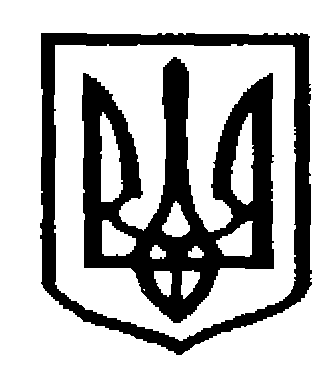 У К Р А Ї Н АЧернівецька міська радаУ П Р А В Л I Н Н Я   О С В I Т Ивул. Героїв Майдану, .Чернівці, 58029 тел./факс (0372) 53-30-87,  E-mail: osvitacv@gmail.com. Код ЄДРПОУ №02147345Про надання інформації щодо надходження літератури у 2021 р.Відповідно до  Інструкції про порядок комплектування та облік підручників і навчальних посібників у бібліотечних фондах закладів загальної середньої освіти від 18.12.2013 р. за № 2137/24669 управління освіти Чернівецької міської ради просить надати, в межах компетенції, інформацію відповідно до форми, що додається.(Додаток 1)Відомості просимо надіслати до 20 грудня 2021 року на електронну адресу galiuk.anna@gmail.comЗаступник начальника з фінансово-економічних питань управління освіти  Чернівецької міської ради                                        Денис КРУГЛЕЦЬКИЙІрина Застанкевич, 53-30-87Додаток 1Інформація про фактичний бібліотечний фондФахівцю МУОз питань бібфондуГанні ГАЛЮКВиконавець  (посада, ім’я прізвище)                                                      08.12.2021  № 01-31/3098Керівникам закладів освіти Чернівецької територіальної громадиНазва навчального закладуНадійшло літератури за 2021 рікЗокрема:Зокрема:Зокрема:За рахунок державного бюджетуІнші джерела( за макулатуру, спонсорська допомога тощо) Списано літератури у 2021 роціЗагальний бібліотечний фонд станом на 25.12.2021Зокрема:Зокрема:Зокрема:Назва навчального закладуНадійшло літератури за 2021 рікЗокрема:Зокрема:Зокрема:За рахунок державного бюджетуІнші джерела( за макулатуру, спонсорська допомога тощо) Списано літератури у 2021 роціЗагальний бібліотечний фонд станом на 25.12.2021підручниківхудожньоїметодичноїНазва навчального закладуНадійшло літератури за 2021 рікпідручниківхудожньоїметодичноїЗа рахунок державного бюджетуІнші джерела( за макулатуру, спонсорська допомога тощо) Списано літератури у 2021 роціЗагальний бібліотечний фонд станом на 25.12.2021підручниківхудожньоїметодичної